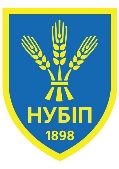 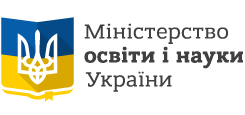 Міністерство освіти і науки УкраїниНаціональний університет біоресурсів і природокористування УкраїниНДІ економіки і менеджментуЕкономічний факультетКафедра статистики та економічного аналізу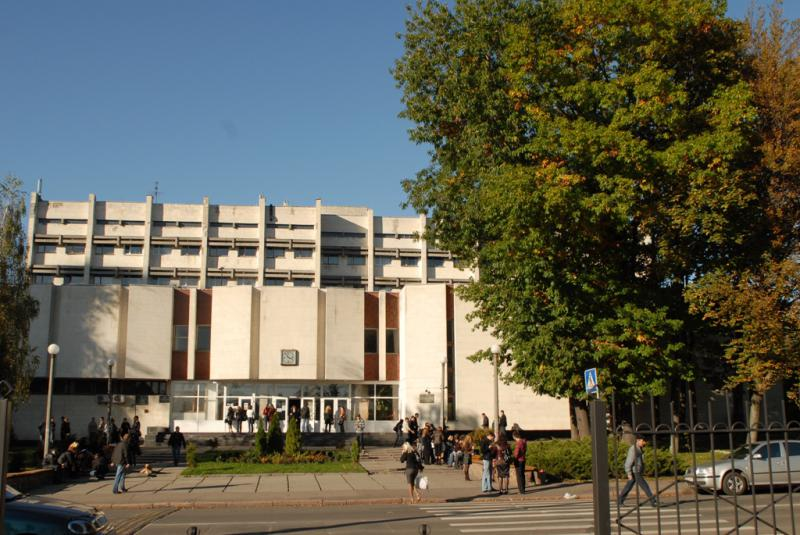 ІНФОРМАЦІЙНИЙ ЛИСТІІ Міжнародної науково-практичної інтернет-конференції «Аналітико-прогностичне моделювання стратегії соціально-економічного розвитку підприємств аграрної сфери», присвячена 45-річчю кафедри статистики та економічного аналізу,яка відбудеться17-20 вересня 2018 рокум. Київ, УкраїнаШАНОВНІ КОЛЕГИ!Запрошуємо до участі в ІІ Міжнародній науково-практичній інтернет-конференції науково-педагогічних працівників, науковців, докторантів, аспірантів, студентів, представників органів влади, громадських організацій та підприємствТЕМАТИЧНІ НАПРЯМИ РОБОТИ КОНФЕРЕНЦІЇОбліково-інформаційне забезпечення обґрунтування стратегії розвитку аграрної сфери.Аналітична оцінка та прогнозування соціально-економічного розвитку аграрних формувань.Методичний інструментарій та економетричне моделювання стратегічного розвитку підприємств аграрної сфери.КОНТРОЛЬНІ ДАТИ КОНФЕРЕНЦІЇ28.07.2018 – кінцевий термін подання статей;17.09 - 20.09.2018 – проведення конференції.УМОВИ УЧАСТІКонференція проходитиме на базі Національного університету біоресурсів і природокористування України (м. Київ).Форма участі в конференції – дистанційна. Конференція проводитиметься у режимі форуму. Участь у конференції передбачає:електрону реєстрацію учасника конференції,представлення статті учасником конференції;обговорення чи здійснення коментарів статей інших учасників.Матеріали конференції будуть розміщені на сайті конференції http://econference.nubip.edu. Доступ до матеріалів (статей) конференції та можливість коментування мають зареєстровані учасники конференції, інші зацікавлені сторони можуть лише ознайомитися з розгорнутою анотацією до статей. Аспіранти та викладачі НУБіП України для входу на сторінку конференції можуть використовувати логін та пароль від elearn.nubip.edu.ua.Робочі мови конференції – українська, російська, англійська.За результатами конференції вийде Науковий вісник НУБіП України: серія «Економіка, аграрний менеджмент, бізнес», який входить до переліку фахових видань України, в яких можуть бути опубліковані результати дисертаційних робіт на здобуття наукових ступенів доктора і кандидата економічних наук згідно з наказом МОН України від 12 травня 2015 р. № 528.Збірник наукових праць «Науковий вісник НУБіП України» включено до наукометричних баз РІНЦ, Google Scholar, Ulrichsweb, МIAR, BASE, Index Copernicus, ResearchBib, USJ, Scientific Indexing Services, Аgris, EBSCO, DOAJ, RePEc.З вимогами до оформлення статей можна ознайомитись на веб-сторінці http://journals.nubip.edu.uaПОРЯДОК ПОДАННЯ НАУКОВОЇ СТАТТІ1. До редакції збірника через систему OJS (http://journals.nubip.edu.ua/index.php/sanu/index) надсилається електронний пакет документів: – Відомості про авторів (Vidomosti_Ivanenko.doc); – наукова стаття (Paper_Ivanenko.doc); – розширена анотація статті українською та англійською мовою обсягом до 3 сторінок тексту (Аbstract_Ivanenko.doc); – 1 рецензію, підписану доктором і завірену печаткою тієї установи, де працює рецензент; 2. Після отримання та розгляду редколегією наукової статті авторам буде надіслано відповідне повідомлення на електронну пошту із вкладеною квитанцією. 3. Остаточне рішення про публікацію ухвалює редколегія, яка також залишає за собою право на додаткове рецензування, редагування і відхилення наукових статей. 4. Матеріали, оформлені з відхиленням від зазначених нижче вимог щодо порядку подання та оформлення наукової статті, редколегія не розглядає. ВИМОГИ ОФОРМЛЕННЯ НАУКОВОЇ СТАТТІ:1. До розгляду приймаються наукові статті обсягом 6-12 сторінок тексту, формат паперу – А4, орієнтація – книжкова, поля з усіх сторін – , міжрядковий інтервал – 1,5, кегль шрифту – 14, гарнітура – Times New Roman, абзац –  (лише для основного тексту анотацій і статті). 2. Структура наукової статті: рядок 1 – УДК (вирівнювання по лівому краю, шрифт – напівжирний). Визначити код УДК ви можете за цим посиланням: http://teacode.com/online/udc/ рядок 2 – назва наукової статті (вирівнювання по центру, шрифт – напівжирний, великі літери); рядок 3 – ініціали та прізвище автора (співавторів, шрифт – напівжирний); науковий ступінь і вчене звання, місце роботи (повна назва структурного підрозділу, шрифт – напівжирний курсив), кожен співавтор і з нового рядка, вирівнювання по центру; рядок 4 – електронна адреса авторів; рядок 5 – анотація (кегль шрифту – 14, курсив, міжрядковий інтервал – 1). Обсяг анотації повинен бути не менше 150 слів; До публікації приймаються рукописи з максимально конкретизованими анотаціями. Анотація повинна містити основні висновки роботи та результати роботи. Композиційно анотація може бути збудована за принципом IMRAD(Introduction, Methods, Results and Discussion): Актуальність – актуальність дослідження. Мета – мета і завдання дослідження. Методи – відомості про те, коли, де, як проводилося дослідження; яка інформація, методи використовувалися; хто був включений в групу піддослідних. Результати – основні висновки (конкретика), результати дослідження. Перспективи – інформація про те, як отриманий результат співвідноситься з висновками інших учених, які перспективи дослідження, напрями подальшої роботи, складності. рядок 6 – ключові слова (кегль шрифту – 14, курсив, міжрядковий інтервал – 1; словосполучення використовуються для пошуку статті в електронних базах), вони повинні бути лаконічними, відображати зміст і специфіку рукопису. Анотація та ключові слова підлягають перевірці з метою недопущення технічного перекладу програмними засобами, оскільки рукописи будуть доступні в Інтернет-мережі: бібліографічних (наукометричних) базах, інформаційних порталах, онлайн-бібліотеках. рядок 7 – текст наукової статті із зазначенням наступних елементів: Актуальність, де висвітлюється важливість дослідження, існуючі проблеми та напрями їх вирішення в контексті поставлених наукових завдань; вказуються невирішені частини проблеми. Аналіз останніх досліджень та публікацій, де подається короткий аналіз результатів досліджень науковців з тематики наукової статті. Мета дослідження, де вказуються мета і завдання наукового дослідження. Матеріали і методи дослідження, де висвітлюються основні методи і прийоми, застосовані у науковій статті. Результати дослідження та їх обговорення, де висвітлюються основні отримані результати дослідження, подані у науковій статті. Висновки і перспективи, де подаються конкретні висновки за результатами дослідження та перспективи подальших розробок. В кінці наукової статті подається Список літератури (не більше 8-ми джерел) у порядку згадування або у алфавітному порядку (кегль шрифту – 14, міжрядковий інтервал – 1). Список використаних джерел оформляється за міждержавним стандартом ДСТУ ГОСТ 7.1:2006. Посилання на літературні джерела в тексті наукової статті слід надавати в квадратних дужках [1, с. 56; 7, с. 45–51]. Після цього подається список використаних джерел англійською мовою (References), який формується за міжнародним стандартом АРА (використовуватиметься під час розташування рукописів у зарубіжних базах). Даний стандарт використовується у США як стандарт оформлення статті (в тому числі і бібліографічного списку), прийнятий АРА (Американська психологічна асоціація) та Є МІЖНАРОДНИМ. Для полегшення під час оформлення джерел за цим стандартом рекомендуємо користуватись посиланням http://www.slovnyk.ua/services/translit.php. Транслітерацію українських символів необхідно здійснювати у відповідності з Постановою КМУ від 27 січня 2010 р. № 55, а російських – згідно системи BGN/PCGN.Табличний та графічний матеріал може бути лише книжкового формату, а його кількість доречною. Таблиця повинна мати порядковий номер, вказується зліва перед назвою таблиці. Назва таблиці подається над таблицею (кегль шрифту – 14, напівжирний, міжрядковий інтервал – 1,5, розміщення по ширині). Текст таблиці подається гарнітурою Times New Roman (кегль шрифту – 12, міжрядковий інтервал – 1).Рисунок повинен бути єдиним графічним об’єктом і згрупованим; мати номер і назву, що вказується поза об’єктом (кегль шрифту – 14, напівжирний, міжрядковий інтервал – 1, розміщення по ширині). Розташування рисунку має бути в тексті. Рисунки повинні бути контрастними,чорно-білими або кольоровими. Графічні матеріали не повинні бути сканованими.Формули (зі стандартною нумерацією) виконуються в редакторі Microsoft Equation. В наукових статтях не допускається автоматичних переносів слів та використання макросів. Абзаци позначати тільки клавішею “Enter”, не застосовувати пробіли або табуляцію (клавіша “Tab”). Не допускається використання ущільненого або розрідженого шрифту. рядок 8-16 – тема, ініціали і прізвище автора, анотація та ключові слова, які надаються російською та англійською мовами.Матеріали, оформлені з відхиленням від зазначених вимог, оргкомітет не розглядатиме.ОПЛАТА ПУБЛІКАЦІЇВартість 1 сторінки публікації становить 50 грн. Оплата здійснюється після погодження статті редакційною комісією. Вартість пересилки здійснюється за рахунок одержувача. ЗРАЗОК ОФОРМЛЕННЯ НАУКОВОЇ СТАТТІУДК 123НАЗВА НАУКОВОЇ СТАТТІП. І. ІВАНЕНКО, кандидат економічних наук, доцент кафедри бухгалтерського облікуУжгородський національний університетE-mail: petro54@ukr.netАнотація.  Текст текст текст … .Ключові слова: текст текст текст……Актуальність (Introduction). Текст текст текст текст текст текст текст …Аналіз останніх досліджень та публікацій (Analysis of recent researches and publications). Текст текст текст текст текст текст текст …Мета (Purpose). Текст текст текст текст текст текст текст … Методи (Methods). Текст текст текст текст текст текст текст Результати (Results). Текст текст текст текст текст текст текст …Висновки і перспективи (Discussion). Текст текст текст текст текст текст …Список використаних джерел1. Текст текст текст… .References1. Text text text … .НАЗВАНИЕ НАУЧНОЙ СТАТЬИП. И. ИваненкоАннотация.  Текст текст текст … Ключевые слова: текст текст текст …TITLE SCIENTIFIC ARTICLEP. I. IvanenkoAbstract. Text text text … .Keywords: Text text textЗАЯВКА НА УЧАСТЬ У КОНФЕРЕНЦІЇ«Аналітико-прогностичне моделювання стратегії соціально-економічного розвитку підприємств аграрної сфери»Усі пункти обов’язкові для заповнення!Я (Ми) _________________________________________________________автор(и) статті ______________________________________________________ підтверджую(-ємо) своє бажання розмістити наукову статтю у збірнику наукових праць «Науковий вісник НУБіП України: серія «Економіка, аграрний менеджмент, бізнес». Погоджуюсь з усіма висунутими редакційною колегією вимогами щодо змісту, обсягу, оформлення і порядку подання матеріалів.Даю(-ємо) згоду на збір і обробку персональних даних з метою включення їх в базу даних відповідно до Закону України № 2297-VІ “Про захист персональних даних” від 01.06.2010 р.Передаю(-ємо) редакційній колегії збірника наукових праць «Науковий вісник НУБіП України» невиключні права на публікацію вказаної статті, яка з метою популяризації імен(і) автора(-ів) статті буде розміщена y наукометричних базах.Дата                              _____________________                      П І П                 (Підпис)КОНТАКТНІ ДАНІ ОРКОМІТЕТУОрганізатори:Національний університет біоресурсів і природокористування Українивул. Героїв Оборони, 11, корп. 10м. Київ, 03041Еmail: statistics_chair@nubip.edu.ua Web: http://nubip.edu.ua/node/15800Відповідальний секретар:Воляк Леся РоманівнаТел.: +380979352956E-mail: voliaklr@gmail.comНадіслані Вами матеріали вважаються прийнятими за умови отримання від оргкомітету конференції підтвердження на Ваш e-mailПрізвище, ім’я та по батьковіФамилия, имя и отчествоName and SurnameНауковий ступіньВчене званняПосадаМісце роботи (навчання)Назва статтіНазвание статьиArticle titleКонтактні телефониE-mailПоштова адреса:Кому вулиця, дім, квартира (офіс)населений пункт, район, областькраїна (для іноземців) індекс